Service des forêts et de la nature SFN 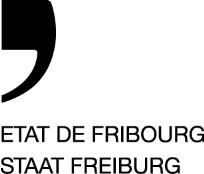 Amt für Wald und Natur WNA Section faune, chasse et pêche Sektion Fauna, Jagd und Fischerei Route du Mont Carmel 5, Case postale,1762 Givisiez T +41 26 305 23 44 www.fr.ch/sfn —Datum : Formular für die Rückerstattung von Schutzmaterial 		Antragsteller :      				Adresse :      				Bankkonto Nr. :      Kommentar :      			Unterschrift des Antragstellers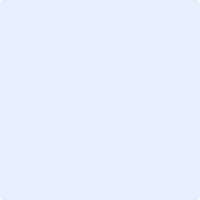 — 	 Direction des institutions, de l’agriculture et des forêts DIAF Direktion der Institutionen und der Land- und Forstwirtschaft ILFD Forstkreis Nr. SchutzmaterialMengeKostenpunktNr. BestandGeschützte baumart(en)Insgesamt :      Informationen, die die Bewertung der Daten ermöglichenInformationen, die die Bewertung der Daten ermöglichen